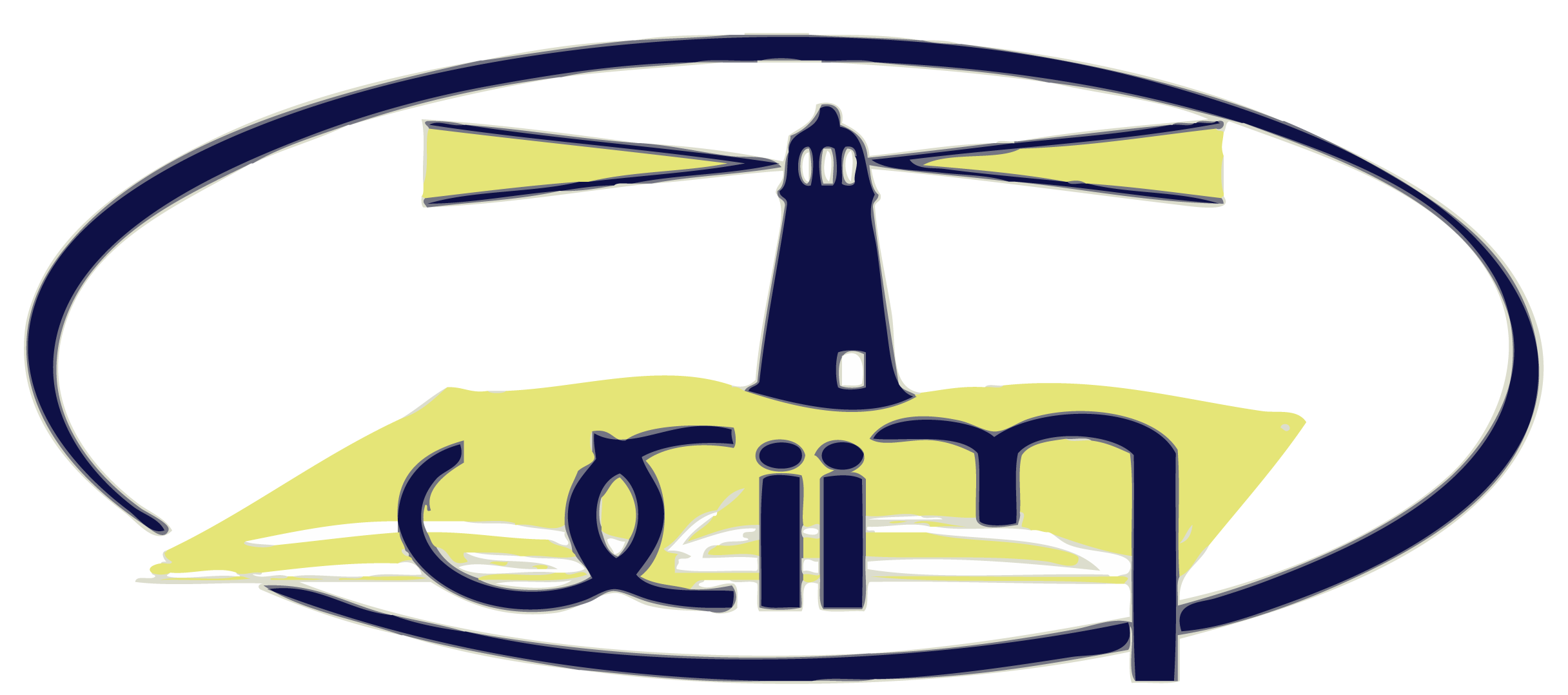 UNIONE CATTOLICA DI INSEGNANTI, DIRIGENTI, EDUCATORI, FORMATORI(AUS)BILDUNG ZUM/R EUROPÄISCHEN LEHRER/INEUROPA ist nun eine Realität, auch wenn es kritikwürdige Aspekte zeigt und der Weg zu seiner vollständigen Verwirklichung noch lang ist. Was könnte die Schule tun, um seine Umsetzung zu begünstigen? Wir haben uns die Frage gestellt, wie sehr Europa wirklich in unseren Schulen angekommen ist und wie sehr die europäischen Lehrer/innen für diese neue Dimension empfänglich sind. Deshalb haben wir versucht, ein Porträt des/r europäischen Lehrers/in zu skizzieren, das, auch unter Achtung der Verschiedenheit und der Autonomie der Bildungsprogramme, einige gemeinsame Elemente andeutet, die gemeinsam umzusetzen sind.ProfessionalitätDie Lehrer/innen müssten die Möglichkeit haben, die ihren eigenen Kompetenzen in den unterschiedlichen Sektoren zu entwickeln, sie mit Hilfe verschiedener Formen der Kommunikation auch aus der Entfernung zu teilen, an europäischen Projekten teilzunehmen. Die Garantie für die Qualität der Bildung der Lehrer/innen könnte aus den Evaluationsstandards Nutzen ziehen, die auf europäischer Ebene in Experimenten versucht und validiert worden sind.Multikulturelle Umwelt Die Lehrer/innen müssten ihr interkulturelles Bewusstsein innerhalb ihrer nationalen Situation selbst stärken; sie müssten Erfahrungen in Studien oder Arbeit in von ihren eigenen unterschiedlichen Ländern leben, Netzwerke für Kontakte verstärken und über eine speziell dafür gemachte europäische Website verfügen.Europäisches StaatsbürgerbewusstseinDie Lehrer/innen müssen auf das Konzept des Staatsbürgerbewusstseins in all seinen Abwandlungen (national, international, global) eingehen können, wobei sie sich bewusst sind, dass die Förderung einer Einstellung der Teilnahme an der Gesellschaft. offen für eine Palette an unterschiedlichen Kulturen und Lebensstilen, ein grundlegendes Element ihrer eigenen Bildung und ihres Unterrichts ist. Im Besonderen müssten sie das Konzept eines europäischen Staatsbürgerbewusstseins mit den Rechten und Pflichten, die es mit sich bringt, entwickeln und die Werte fördern, die auch quer durch die Inhalte des Unterrichts geteilt werden.Schlüsselaktionen Erasmus Plus 2014/2020 weist unter den Prioritäten für die europäische Bildung der Lehrer/innen auf die Mobilität, die Partnerschaften, die IT-Netzwerke, die Unterstützung für Vereinigungen hin, Aktivitäten zu Studien über die EU zu organisieren und zu entwickeln.Auf der Grundlage dieser Hinweise nimmt sich UCIIM vor, ein Projekt für die Bildung des europäischen Lehrers/der europäischen Lehrerin auszuarbeiten und lädt die Kolleg/inn/en des SIESC ein, dabei Partner zu sein.%%%%%%%%%%